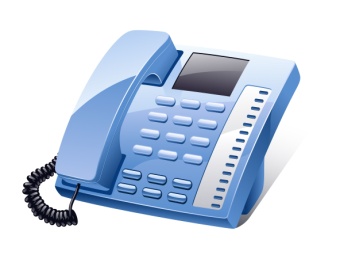 Иловлинское городское поселение Иловлинского  муниципального района Волгоградской области Единая дежурно-диспетчерская служба Иловлинского района ЕДДС  -  Контакты: 8 (84467) 3- 68- 08,  8- 995- 409- 61- 60Абонентский отдел МУП «Иловля ЖКХ»Контакты: 8 (84467) 5-14- 45 Абонентский отдел МУП «Иловля ЖКХ»Контакты: 8 (84467) 5-14- 45 Единое окно Иловлинского газового участка филиала  ООО «Газпром газораспределение Волгоград» в г.ФроловоКонтакты: 04, 104 с сотового телефона, 8 (84467) 5-17- 01 Иловлинский участок АО «Волгоградоблэлектро»Контакты: 8 (84467) 5-19-13 – с 8.00 до 17.00 АО "Волгоградоблэлектро" Адрес: г. Михайловка, пр. Западный, д.3Контакты: 8 (84463) 4- 54- 91 Диспетчерская служба ПАО «Россети Юг – «Волгоградэнерго»Единый номер горячей линии (звонок бесплатный)Контакты: 8- 800-100- 70- 60Аварийно-диспетчерская служба ООО «УК «ДОН»» Контакты: 8 - 927- 511- 76 - 18  (круглосуточная)Бухгалтер-расчётчик ООО «УК «ДОН»»Контакты: 8 - 937- 095 - 06 - 56 Офис ООО «Управляющая компания «ДОН»»Контакты: 8 - 937- 553 - 04 - 04 Адрес: Волгоградская обл., Иловлинский район, р.п. Иловля, ул. Красноармейская, д. 6Контакты: 8 (84467) 5- 27- 56Адрес: Волгоградская обл., Иловлинский район, р.п. Иловля, ул. Красноармейская, д. 6Контакты: 8 (84467) 5- 27- 56- Филиал по работе с заявителями ГКУ ВО «Многофункциональный центр предоставления государственных и муниципальных услуг»  (ГКУ ВО «МФЦ»)Адрес: р.п. Иловля, ул. Кирова, д. 48
Контакты: 8 (84467) 5 - 13 - 03;- Уполномоченный орган по предоставлению субсидий Иловлинского районаАдрес: р.п. Иловля, ул. Красноармейская, д. 26
Контакты: 8 (84467) 5 - 21 - 39